交流・参観記録シート　　　　　　　　　令和４年○○月○○日（○）◇◇：◇◇～◇◇：◇◇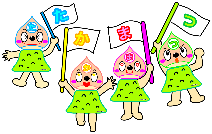 「〇〇〇〇」（生活科）　　　　　　　　　　　　　　　　　　　○○小・○○幼・Ａ保・私立Ｂこ